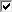 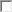 Si tiene alguna discapacidad, por favor señale el tipo y n° del carné otorgado por el CONADIS:Si algún familiar directo tiene alguna discapacidad:Cursos, seminarios y otros programas de capacitación recibida (comience por el último):Cursos, seminarios y otros programas de capacitación impartida (comience por el último):Conocimiento de idiomas sobre 100% (excepto el español si es lengua materna):Experiencia docente (comience por la actual o la última):Gestión Académica (comience por la actual o la última):Experiencia en Investigación (comience por la actual o la última):Experiencia laboral no docente (comience por la actual o la última):Obras y últimos artículos científicos publicados:Vinculación con la sociedad:Información familiar:Información para casos de emergencia:Si conoce de parientes que trabajan en la PUCE, por favor indíquelo: Sí	No¿Cómo se enteró de esta vacante?Página institucional	Redes socialesComunicado universitario	Otro medio	¿cuál?  	Nota: Cuando será requerido se deberá adjuntar fotocopias certificadas de los títulos de tercer y cuarto nivel registrados en el SENESCYT; y, los originales de dichos títulos si fuera el caso.CERTIFICO QUE TODA LA INFORMACIÓN PROPORCIONADA ES VERDADERA Y NO TENGO NINGÚN INCONVENIENTE EN QUE SEA VERIFICADA.Lugar y fecha	FirmaDOMICILIODOMICILIODOMICILIODOMICILIODOMICILIOCiudadCalle principal y númeroCalle secundariaTeléfono celular y convencionalCorreo electrónicoINFORMACIÓN BANCARIA PARA PAGOINFORMACIÓN BANCARIA PARA PAGOINFORMACIÓN BANCARIA PARA PAGOINFORMACIÓN BANCARIA PARA PAGOBancoTipo de CuentaNo. CuentaSi pertenece a un tercero colocar el Nombre deltitular, cédula y parentescoTipo de discapacidad:Porcentaje:Grado:N°. carné:Fecha emisión:Fecha caducidad:Fecha caducidad:Tipo de discapacidad:Porcentaje:Grado:N°. carné:Fecha emisión:Fecha caducidad:Fecha caducidad:FORMACIÓN ACADÉMICAFORMACIÓN ACADÉMICAFORMACIÓN ACADÉMICAFORMACIÓN ACADÉMICAFORMACIÓN ACADÉMICANo. de años aprobadosUniversidadCiudad/PaísAño de graduaciónTítulo y n° de registro en la SENESCYTCuarto Nivel (Postgrado):Cuarto Nivel (Postgrado):Cuarto Nivel (Postgrado):Cuarto Nivel (Postgrado):Cuarto Nivel (Postgrado):Tercer Nivel (Pregrado):Tercer Nivel (Pregrado):Tercer Nivel (Pregrado):Tercer Nivel (Pregrado):Tercer Nivel (Pregrado):Educación Básica / Bachillerato (Opcional):Educación Básica / Bachillerato (Opcional):Educación Básica / Bachillerato (Opcional):Educación Básica / Bachillerato (Opcional):Educación Básica / Bachillerato (Opcional):No. de años aprobadosInstituciónCiudad/PaísAño egresoTítuloNombre del programa/ cursoInstituciónPaísFecha inicioFecha finTipo de capacitación 1 Afín a actividades académicasMetodología de aprendizajeMetodología de investigaciónOtrosNúmero de horasCertificado de: 1 Aprobación2 Asistencia3 ParticipaciónFinanciamiento 1 ExternoPUCEPropioNombre del programa/ cursoInstituciónPaísFecha inicioFecha finTipo de capacitación 1 Afín a actividades académicasMetodología de aprendizajeMetodología de investigaciónOtrosNúmero de horasCertificado de: 1 Aprobación2 Asistencia3 ParticipaciónFinanciamiento 1 ExternoPUCEPropioIdiomaBásico Nivel A1Básico Nivel A2Intermedio Nivel B1Intermedio Nivel B2Avanzado C1Avanzado C2Fecha inicioFecha finalEntidadDirecciónPaísTipo ActividadCategoría y CátedraJefe inmediatoTeléfonoCorreo ElectrónicoFecha inicioFecha finalEntidadDirección de Tesis1 Maestría Profesionalizante 2 Maestría de Investigación3 Doctorado (Ph.D)Codirección de Tesis1 Maestría Profesionalizante 2 Maestría de Investigación3 Doctorado (Ph.D)Nombre de Autor de TesisTeléfonoCorreo ElectrónicoNombre el proyecto / investigaciónFecha InicioFecha FinÁrea de conocimiento (UNESCO)Cargo o Función 1 DirectorCoordinadorInvestigadorAsistenteOtrosImplicación internacional SiNoFinanciado por:  PUCEOtrosFechainicioFechafinalEntidadDirecciónPaísTipoActividadCargo /FunciónJefeinmediatoTeléfonoCorreoElectrónicoTítuloEditorial (si es pertinente)Fecha InicioFecha PublicaciónProyectos de Vinculación con la sociedadInstituciónFecha InicioFecha Fin Voluntariado en organismo sociales Proyectos sociales niños Proyectos sociales jóvenes Proyectos sociales ancianos OtrosRelaciónNombreFecha de nacimientoRelaciónNombreFecha de nacimientoCónyugeHijo(a)Hijo(a)Hijo(a)Hijo(a)Hijo(a)PadreMadreGrupo sanguíneo (RH):Alergias a medicamentos:Enfermedades preexistentes:Familiar a quien avisar en emergencias:Teléfono fijo del familiar:Teléfono fijo del familiar:Teléfono móvil del familiar: